Проект по ОБЖ в старшей группеТема: «Один дома»  Выполнила воспитатель высшейквалификационной категорииРоманова Е.ГГ.Вольск-18Проект по ОБЖ в старшей группеТема: «Один дома»   январьЦель проекта:формирование осознанного правильного поведения, позволяющего избегать ситуации дома. Закрепление знаний о правилах безопасности при общении с бытовыми приборами, острыми предметами, способствовать осмотрительности в общении с незнакомыми людьми.Задачи:   Формировать у дошкольников представление об опасных для жизни и здоровья предметах, которые встречаются в быту;   Научить соблюдать определенные правила поведения дома;   Стимулировать у дошкольников развитие самостоятельности и ответственности;   Развивать внимание, память, инстинкт самосохранения;Тип проекта: краткосрочный.Длительность проекта: 1 неделя.Участники проекта: педагоги, дети и их родители.Планируемый результат: дети старшего дошкольного возраста, знающие и соблюдающие правила безопасного поведения дома, умеют действовать в различных ситуациях.Интеграция образовательных областей:БезопасностьЗдоровьеСоциализацияКоммуникацияТрудЧтение художественной литературыПознаниеХудожественное творчествоОсновные формы реализации проекта: беседы, непосредственно образовательная деятельность, детское художественное творчество, дидактические игры, тренинг-соревнования, чтение художественной литературы, работа с родителями.Этапы проекта:Подготовительный. Работа с родителямиЦель: повышать грамотность родителей в формировании знаний у детей о правилах безопасного поведения в быту.   Анкетирование;   Консультации: «Безопасность в вашем доме», «Опасные ситуации в жизни детей», «Оставлять ли ребенка одного дома»;   Досуг для детей и родителей: «Каждый маленький ребенок должен знать это с пеленок»   Беседы   Художественное творчество   Непосредственно образовательная деятельностьВся эта работа способствует развитию у родителей интереса к формированию основ безопасного поведения детей дома.Реализация проектаРабота с детьми проводится на протяжении всей недели.Каждый день недели имеет свою общую структуру: название, цель дня, в конце дня подводятся итоги.Темы дня:Понедельник: «Ребенок дома (осторожен будь с водой)» - дети должны знать, что в доме необходимо быть осторожным с водой, текущей из крана.Вторник: «Домашние вещи могут быть опасными. Электроприборы в доме» - дети должны знать, что электрический ток помогает людям, но он может быть опасен.Среда: «Таблетки – не конфетки» - дети должны знать, что таблетки, даже самые красивые, ни в коем случае нельзя брать в рот.Четверг: «В мире опасных предметов» - дети должны знать, какие предметы брать нельзя, какие можно брать только со взрослыми, какими пользоваться самостоятельно, но осторожно.Пятница: «Опасный незнакомец» - дети должны знать, что с незнакомыми людьми общаться нельзя.ПонедельникТема дня: «Ребенок дома (осторожен будь с водой)».Цель: объяснить детям, какие ситуации могут возникнуть дома, как правильно действовать в этих ситуациях, как их можно избежать.  Беседа «Опасные ситуации дома».  Чтение художественной литературы: Т.А.Шорыгина, сказка «Наводнение в кукольном домике»; Г.Блинов, «Приключения Стобеда».  Пальчиковая гимнастика «Моем руки чисто-чисто».  Сюжетно-ролевая игра «Больница».  Дидактическая игра «Можно-нельзя».  Рассматривание плаката «Что случилось».  Беседа «Чтобы не было беды».  Тренинг-соревнование «Разложи правильно».  Составление рассказов на тему «Что было бы, если бы …?».  Продуктивная деятельность (рисование) «Опасные места в моем доме».ВторникТема дня: «Домашние вещи могут быть опасными. Электроприборы в доме».Цель: закреплять у детей представление об электроприборах, об их значении для людей, о правилах пользования ими.  Просмотр мультипликационного фильма «Кошкин дом».  Беседа «Ток бежит по проводам».  Чтение художественной литературы: Г.Блинов, «Стобед и непослушная розетка»,  С.Я.Маршак «Пожар».  Отгадывание загадок на эту тему.  Дидактические игры: «Правильно-неправильно», «Четвертый лишний».  Сюжетно-ролевая игра «Магазин электроприбор».  Беседа «Какой бывает огонь».  Рассматривание предметных картинок.  Рассматривание плаката «Советы огнетушителя».  Продуктивная деятельность (рисование): предложить детям нарисовать знаки «Нельзя самому пользоваться», «Осторожно пользоваться».  КВН для детей старшей группы и их отцов. Цель: повышение роли отца в семье, в воспитании и обучении дошкольников. Помочь отцам научиться уважать ребенка как личность.СредаТема дня: «Таблетки – не конфетки».Цель: дать детям представление о таблетках, их пользе и вреде.  Беседа «Лекарство – не игрушка».  Чтение художественной литературы: Г.Блинов, «Непослушный Стобед рассказывает сказку», Т.Шорыгина, сказка «Неосторожная Резвушка».  Отгадывание загадок на эту тему.  Сюжетно-ролевая игра в аптеке.  Дидактические игры «Аскорбинка и ее друзья», «Угадай на вкус».  Беседа «Витамины и здоровье».  Продуктивная деятельность (рисование): предложить детям нарисовать и раскрасить таблетки, пузырек с микстурой, витамины и шкафчик, где хранятся лекарства.  Подвижная игра-эстафета «Лекарства – друзья или враги».  Викторина «Знатоки правил безопасности».ЧетвергТема дня: «В мире опасных предметов».Цель: уточнить знания детей о правилах пользования колющими, режущими предметами.  Тематическое занятие НОД «Мир опасных предметов».  Чтение художественной литературы: Т.Шорыгина, рассказ «Данилка и пилка», сказка «Хороший совет».  Чтение стихотворения «Опасные ситуации».  Беседа о мелких предметах (пуговицы, горошинки, бусинки, гвоздики).  Видеозапись «Уроки тетушки Совы».  Дидактические игры «У нас порядок», «Как избежать неприятностей».  Сюжетно-ролевая игра «Больница».  Продуктивная деятельность: оформление выставки «Опасные предметы в моем доме».  Вечер загадок: предметы разные – опасные и безопасные.Пятница – итоговое мероприятиеТема дня: «Опасный незнакомец».Цель: дать знания детям о том, как правильно вести себя при встрече с незнакомыми людьми.  Беседа «Почему незнакомец может быть опасным».  Чтение художественной литературы: русская народная сказка «Кот, Лиса и Петух»; главы из сказки А.Толстого «Приключения Буратино».  Театральная инсценировка по русской народной сказке «Колобок».  Дидактические игры «Ребята с нашего двора», «Правильно-неправильно».  Сюжетно-ролевая игра «Путешествия по городу».  Игра с мячом «Свой. Чужой. Знакомый».  Рассматривание иллюстраций к сказке С.Т.Аксакова «Аленький цветочек».  Литературная викторина «Знатоки правил безопасности».  Составление рассказов на тему «Новый приятель».  Итоговое мероприятие: досуг для родителей и детей «Каждый маленький ребенок должен знать это с пеленок».Результаты проектаУ детей дошкольного возраста сформировалось представление об опасных для жизни и здоровья ситуациях и предметах, которые встречаются в быту.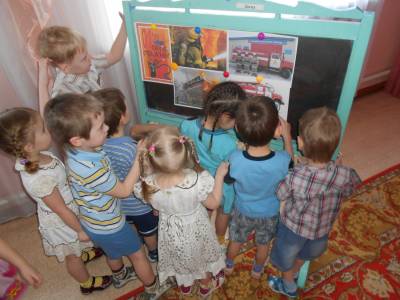 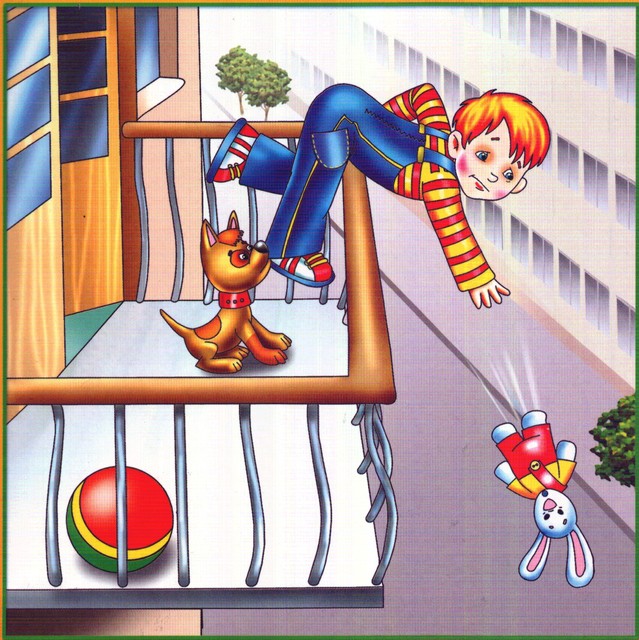 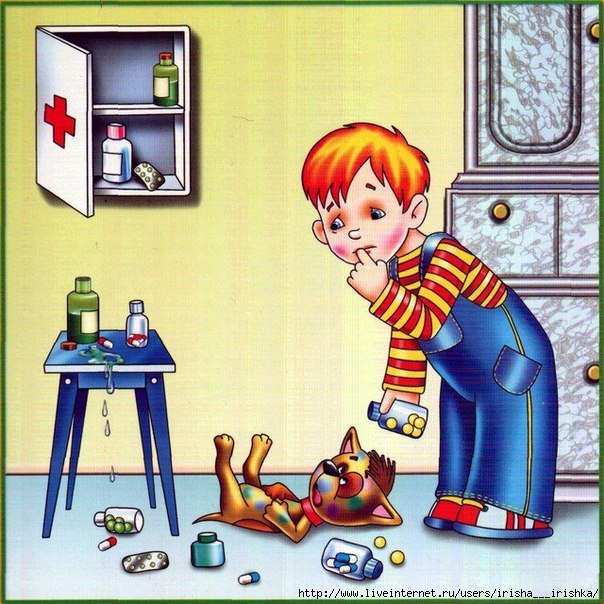 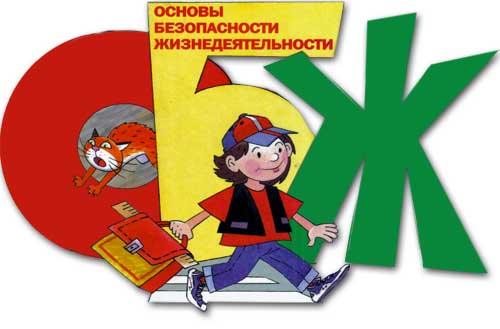 